Professional Team Program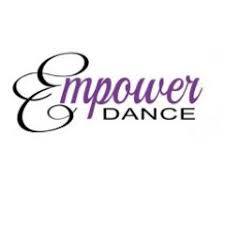      Ages 8-18Yearly supply fee cost: approximately $2500Paid over 6 Months- September through January- $300.00 payments (Due on the 25th of each month)  Fees cover:Four costumes3 conventions, 1 competition, Nationals Spring recital**$700.00 deposit due by August 30th**

Required monthly classes and tuition fees- Mini dancers (ages 8-10), Junior (ages 10-12), Teen (ages 13-15), Senior (ages 16-18) $290.00 per month                  5 hours- ballet technique                                                             4.5 hour- jazz technique1 hour- acro/tumbling1 hip-hop technique/choreography1.5 hours- rehearsal class1 hour-diversity/improv/tap/progressive ballet1 hour- yoga/strength training
Dancers will have regular classes on Saturdays (8A.M.-12P.M.) until competition season begins. Tuition is due the 1st of every month (September- May)A late fee will be assessed to delinquent accounts on the 15th of every month.Each additional class (not listed above) is $15 per month.Tuition will not be discounted for classes missed. Missed classes may be made up by taking another class offered.Missed classes must be excused prior to class time.  10% discount will be offered to families with more than one dancer enrolled. Balances over $500 will be assessed a 10% fee. Additional Fees:Studio spirit wear Required Jacket $75.00 (same jacket as 2018-2019 season)Studio Back Pack $40.00 (same back pack as 2018-2019 season)Competition make up kit and earrings $60.00 (due November 15th)Dance attire: Tights and shoes- TBD for each teamMandatory Summer Intensives:Cost: $280 for required number of classes and $320 for unlimited.Fees are due May 29th at auditions.8 days required (10 AM-4 PM)June 17th,18th, 19th, 20th,24th,25th, 26th and 27thJuly 8th,9th,10th,11th, 15th, 16th, 17th and 18thMandatory Camps:Jason Pickett Hip Hop—July 20th Cost: $95Register at www.shopcanvi.com Discount code: EmpowerFusion Camp: July 30th and 31st Cost is $150 due by July 1stBYU Precision Camp: August 9th and 10thCost is $150 Due July 18thChoreography boot camp: August 19th-24thCost is $120 Due by August 1stOptional Camp:Jason Celaya: Utah Summer Jam (Age 7+)
	Salt Palace Convention Center 
	Price: $95 (utahsummerjam.com)Mandatory Convention:TBD
Mandatory Team PhotosSeptember: 14th 
Bonneville Salt Flats: Time TBD (dark blue leotard)Master Classes:Held on September 7th, October 5th, November 6th, December 7th, January 11th and February 9th.$20 at the door                                 To Empower is to Succeed